Информация об объектах1. Наименование объектов:Нежилое здание, лит. А, площадь 283,4 кв. м;Гараж, лит. Г1, площадь 84,7 кв. м;Котельная, лит. Г, площадь 9,5 кв. м;Крыльцо, площадь 10,8 кв. м;Крыльцо, площадь 10,3 кв. м;Забор, лит. VII, длина 38,1 м;Калитка, лит. VIII, площадь 1,8 кв. м;Ворота, лит. IX, площадь 5,9 кв. м.2. Адрес объекта: Краснодарский край, Ленинградский район,                                           ст-ца Крыловская, ул. Энгельса, 98.3. Земельный участок: кадастровый номер 23:19:0902143:27 площадью 1478 кв. м. Категория - земли населенных пунктов, вид разрешенного использования - для эксплуатации административного здания и гаража. 4. Описание объектов: представляют собой отдельно стоящие здания, находящиеся в удовлетворительном состоянии, требуются ремонтные работы. Объекты расположены в центре станицы, есть возможность подключения коммуникаций (свет, вода, газ). Наиболее эффективное использование: в качестве помещений производственно-складского назначения.5. Ограничения (обременения) на объекты не зарегистрированы.6. Собственник: собственность субъекта Краснодарского края.7. Балансодержатель: Государственное бюджетное учреждение социального обслуживания Краснодарского края «Ленинградский комплексный центр социального обслуживания населения».8. Контактные данные:Балансодержатель тел. 8(86145)3-90-21 Березникова Наталья АнатольевнаДепартамент имущественных отношений Краснодарского края:по вопросам продажи тел. 8(861) 992-30-62по вопросам аренды тел. 8(861) 992-30-799. Фото объектов: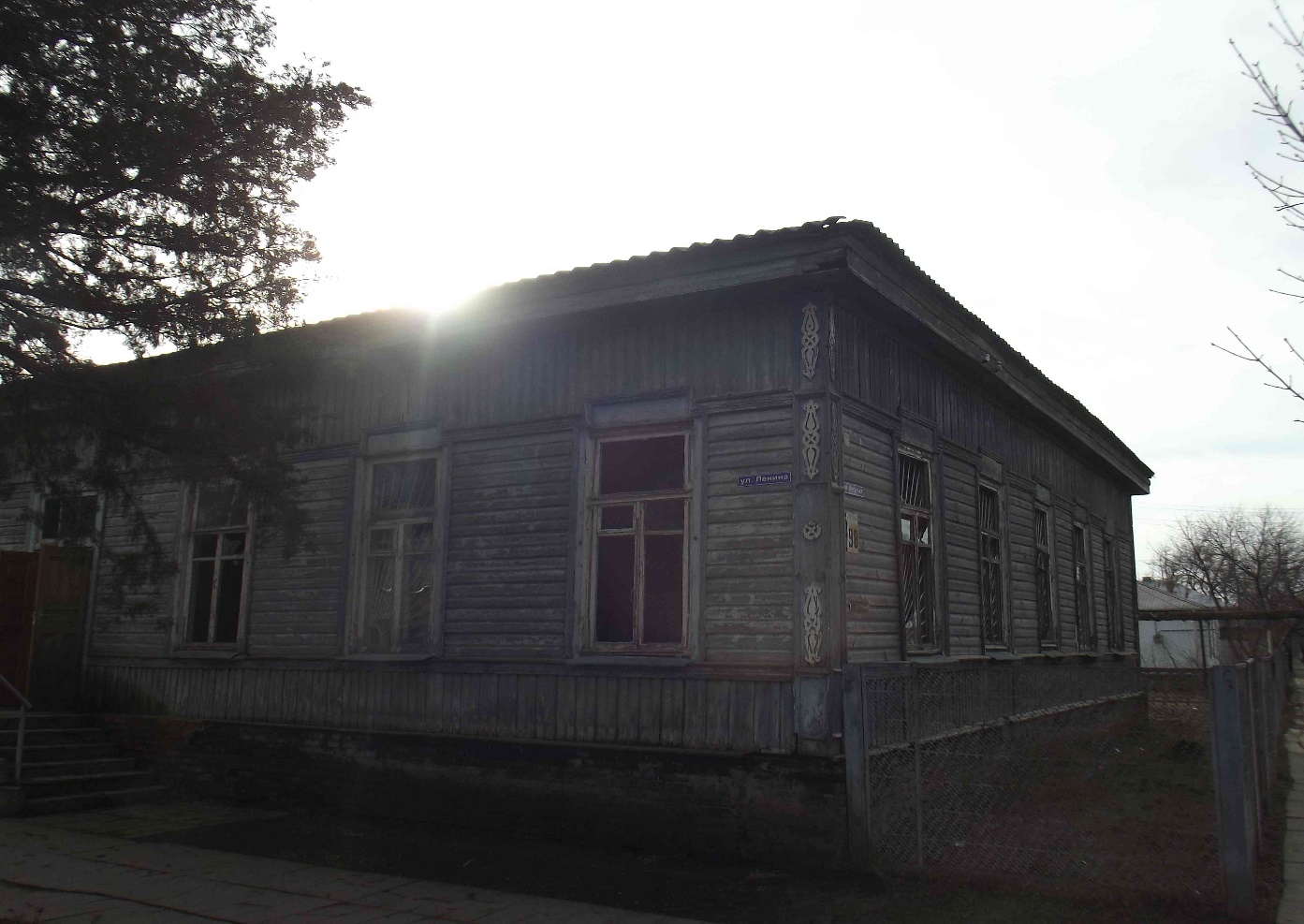 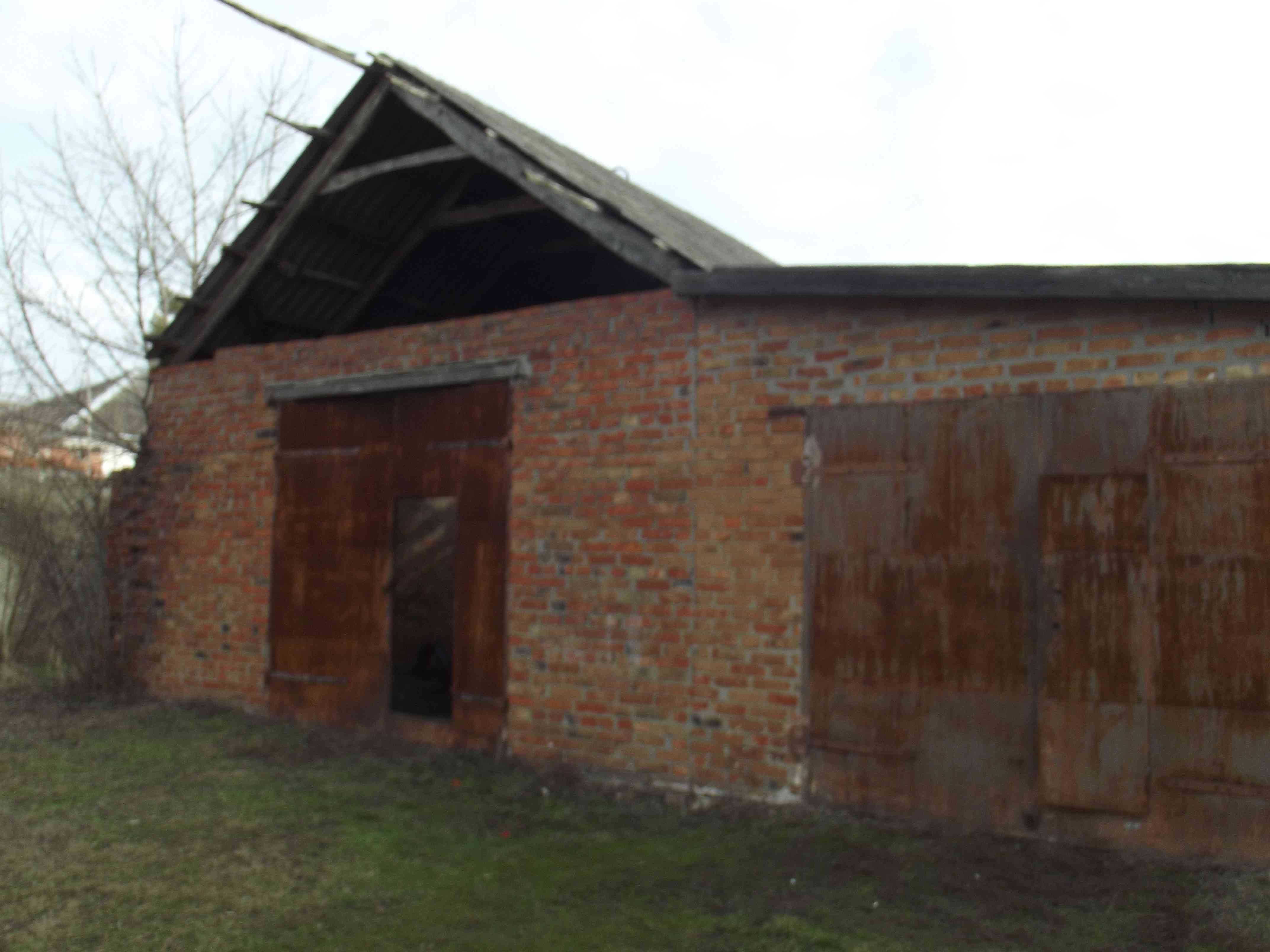 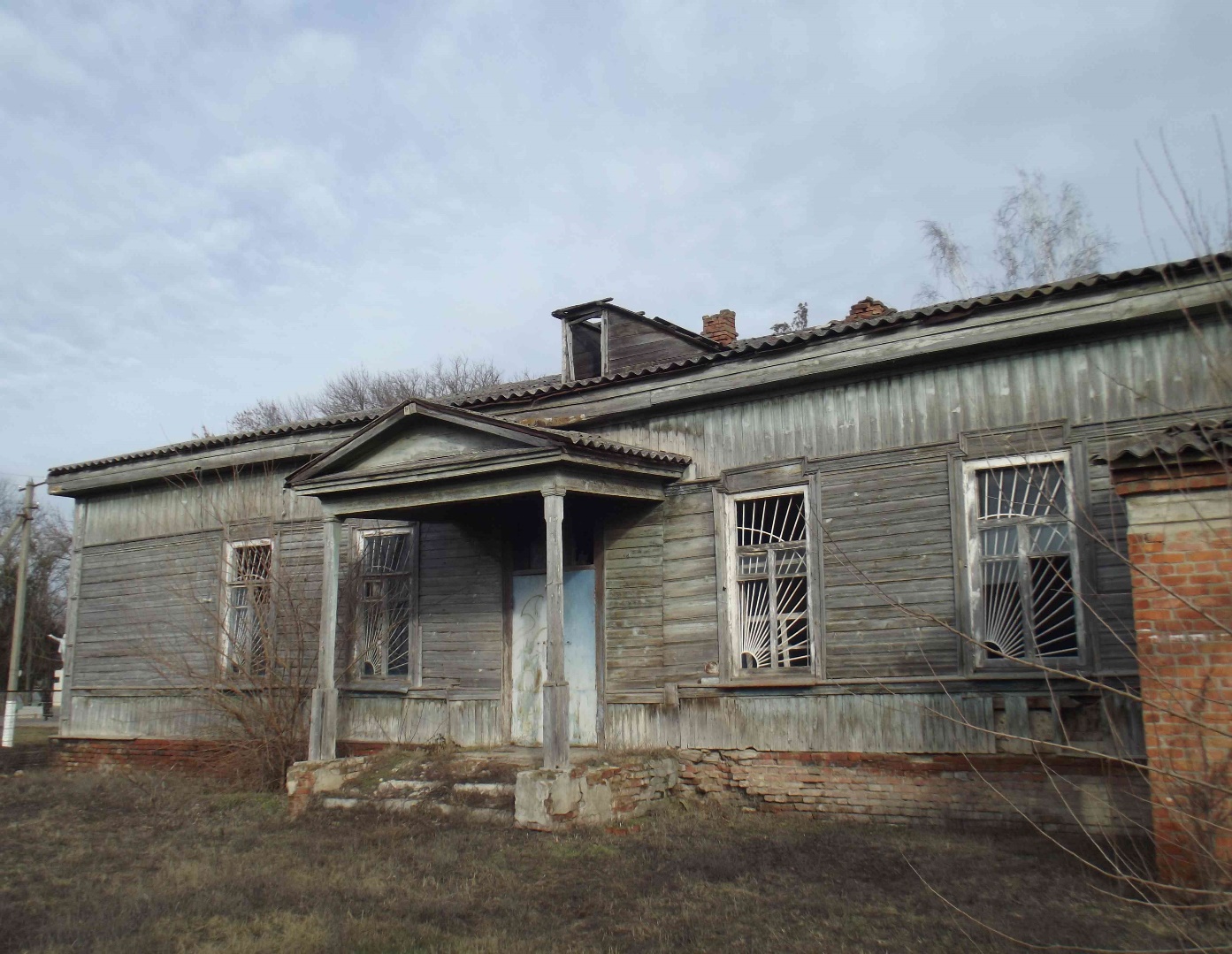 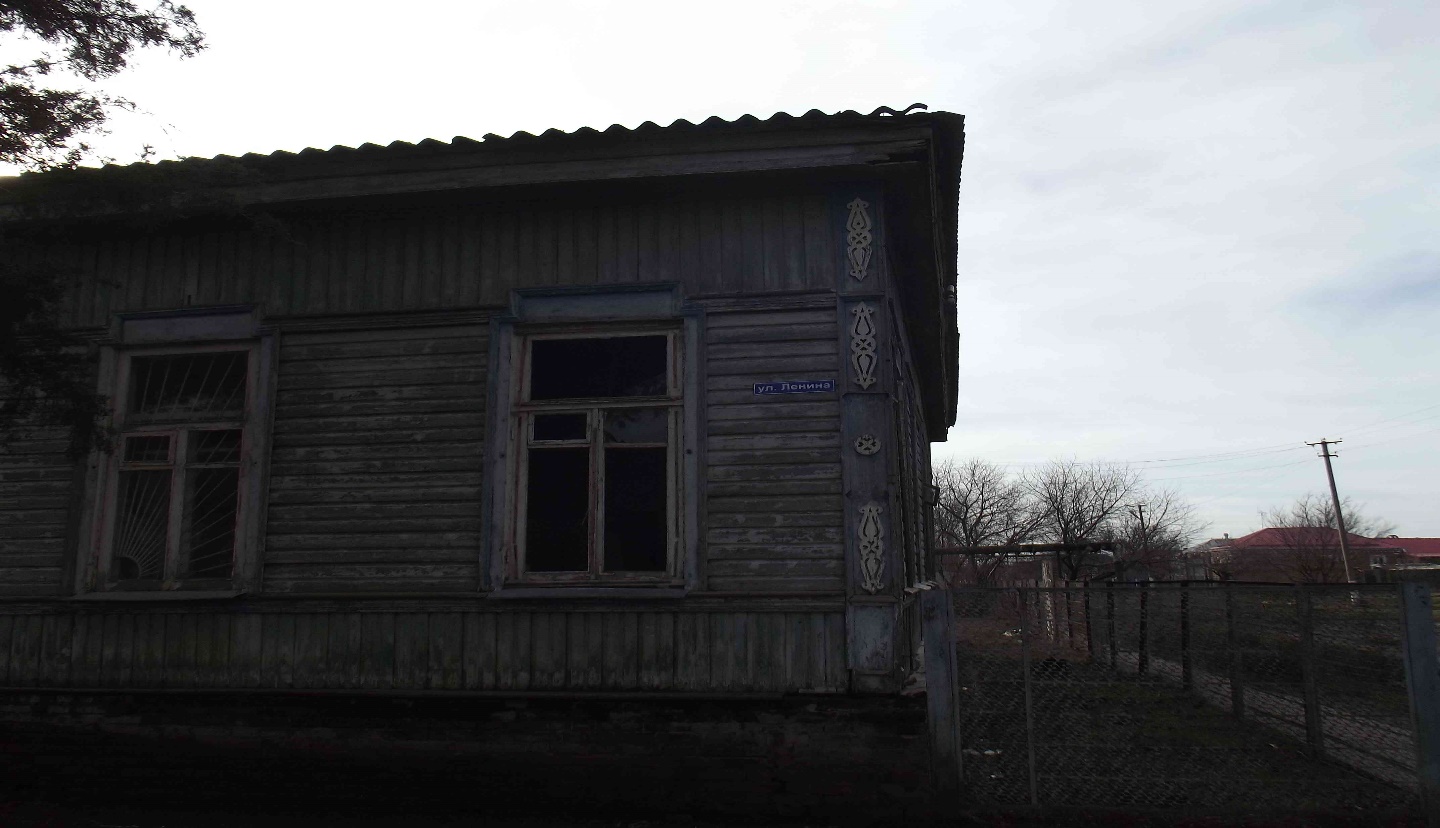 10.Местонахождение объектов на карте: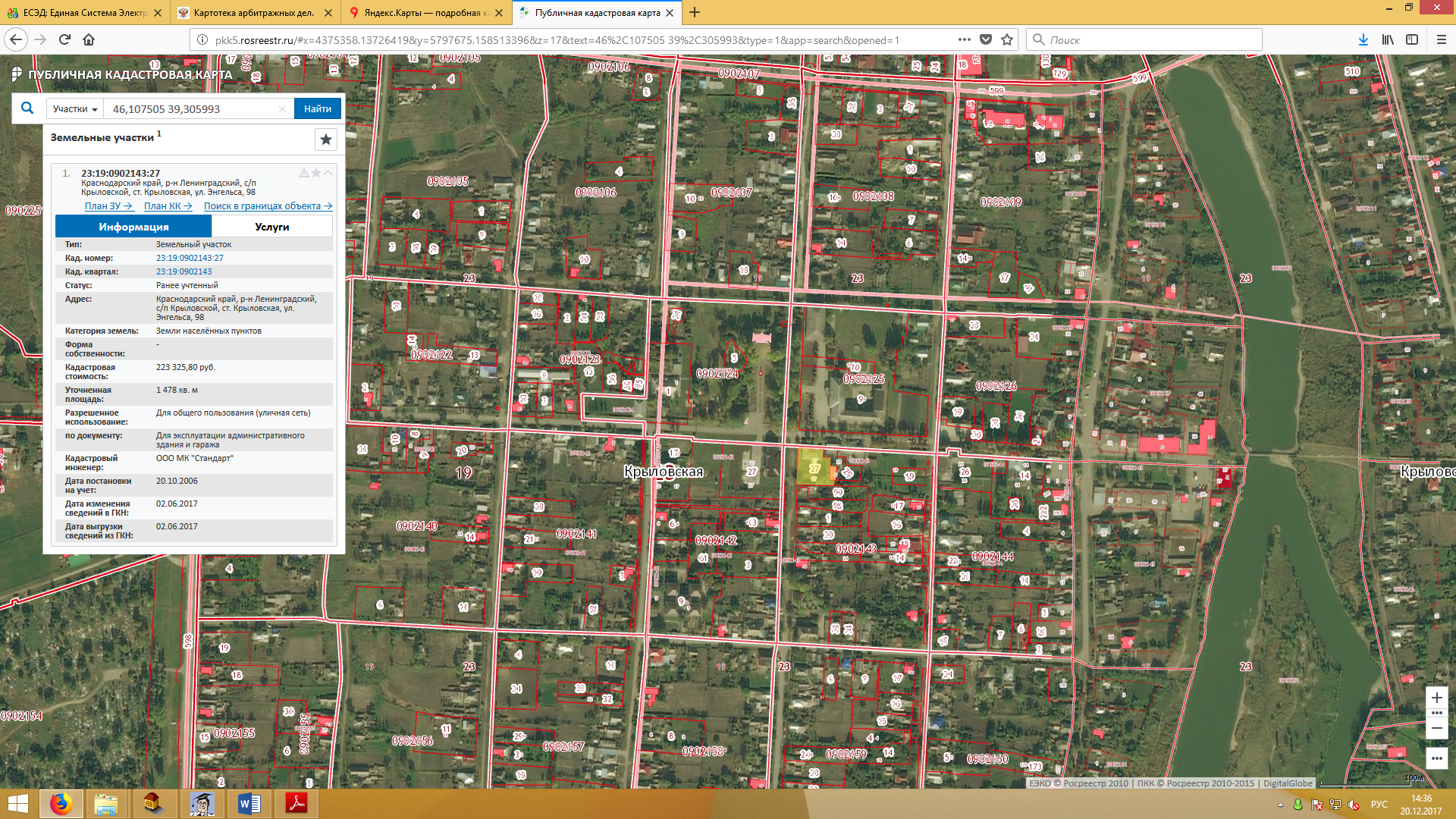 